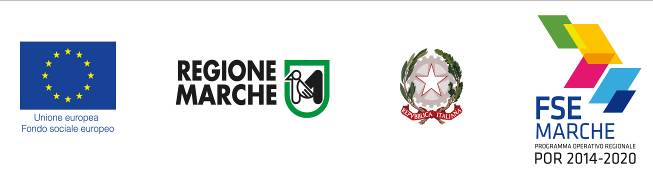 	    			All. B al DDPF n. 365 del 14/07/2017POR Marche FSE 2014/2020. Progetto “EUREKA”- Borse di studio per dottorato di ricerca per l’innovazione-Edizione Anno Accademico 2017/2018INTESA SUI TEMI DI RICERCATraL’Università di Camerino, rappresentata, dal Tutor didattico Prof. ___________________________________________, designato a seguire il progetto di dottorato di ricerca oggetto del presente attoEL’impresa________________________________, rappresentata dal tutor aziendale, incaricato di seguire il progetto di dottorato di ricerca oggetto del presente attoIn attuazione del Protocollo d’intesa sottoscritto dalla Regione Marche e l’Università in data___________, concordano il tema di ricerca che sarà svolto dal dottorando, secondo quanto di seguito specificato:TITOLO: ___________________________________________________________________________________________________________________________________________________________per la frequenza del corso di Dottorato di Ricerca in ______________________________________________________________________________, curriculum in __________________________________________AMBITO di ricerca: _______________________________________________________________________________________________________________________________________________________________________________________________________________________PROGRAMMA di RICERCA (dettagliare lo stato dell’arte nel tema della ricerca scelto, l’obiettivo finale da raggiungere ed i risultati attesi per ciascuna annualità): ________________________________________________________________________________________________________________________________________________________________________________________________________________________________________________________________________________________________________________________________________________________________________________________________________________________________________________________________________________________________________________________________________________________________________________________________________________________________________________________________________________________________________________________________________________________________________________________________________________________________________________________________________________________________  METODOLOGIE UTILIZZATE, MODALITA’ DI SVOLGIMENTO (sia presso l’Università che presso l’impresa) E IMPATTO ATTESO:________________________________________________________________________________________________________________________________________________________________________________________________________________________________________________________________________________________________________________________________________________________________________SEDI DI SVOLGIMENTO:________________________________________________________________________________________________________________________________________________________________________________________________________________________________________________________________________________________________STAGE ALL’ESTERO (descrivere gli obiettivi e le finalità rispetto ed indicare la sede prevista).IL TUTOR AZIENDALE (*)			  IL TUTOR DIDATTICO DELL’ATENEO(*)___________________________	             Prof. ___________________________(*) Allegare curriculum vitae in formato europeo			VISTO SI APPROVAIL COORDINATORE DEL CORSO DI DOTTORATOProf. Roberto Ciccocioppo_______________________________________